ПЛАНработы Первичной профсоюзной организации ТГУ на  2021 годУтвержден* Профсоюзным  комитетом НИ ТГУ28 января 2021 г. Протокол № 23Председатель первичной профсоюзной организации сотрудников Томского государственного университета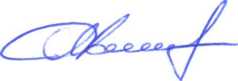 О.Э. Мерзляков 		Томск, 2021РАЗДЕЛ 1.СОБРАНИЯ, КОНФЕРЕНЦИИВсероссийская научно-практическая конференция «Социальная политика в системе высшего образования в условиях пандемии и после её окончания: новые вызовы и возможности».Срок: июнь (3–5).Отв.: Мерзляков О.Э., Постол В.И., аппарат профсоюзной организации.РАЗДЕЛ 2.ВОПРОСЫ, РАССМАТРИВАЕМЫЕ НА ЗАСЕДАНИЯХ ВЫБОРНЫХ КОЛЛЕГИАЛЬНЫХ ОРГАНОВ организации (ПРОФСОЮЗНЫЙ КОМИТЕТ, ПРЕЗИДИУМ)2.1: О плане и регламенте работы профсоюзного комитета ТГУ (ПК ТГУ).Об утверждении плана и регламента работы ПК ТГУ.Об утверждении исполнения сметы доходов и расходов ПК ТГУ за 2020 год. Об утверждении сметы доходов и расходов на 2021 год.Срок: январь 2021 г. Отв.: председатель профсоюзной организации ТГУ Мерзляков О.Э., бухгалтер Аркадьева Г.В.2.2: Утверждение Соглашения по охране труда на 2021 г.Утверждение сметы расходов на финансирование социальных, оздоровительных и культурно-массовых мероприятий в ТГУ на 2021 г.Срок: февраль 2021 г. Отв.: председатель профсоюзной организации, проректор по административно-хозяйственной работе и строительству, проректор по социальным вопросам.Комиссии ПО: по охране труда. 2.3:	 Утверждение списков очередности сотрудников ТГУ на получение жилья. О ходе реализации и направлениях программы «Будь здоров».Срок: март 2021 г.Отв.: председатель административно-жилищной комиссии, председатель профсоюзной организации. Комиссии ПО: жилищно-бытовая, спортивно-массовая.2.4:  О ходе выполнения Коллективного договора и нового Отраслевого Соглашения на 2021–2023 гг. О подготовке к празднованию 76-й годовщины Победы в Великой Отечественной войне.Срок: апрель 2021 г.Отв.: председатель комиссии по работе с ветеранами, председатель профсоюзной организации. Комиссии ПО: по работе с ветеранами и пенсионерами, организационно-массовая.2.5:О проведении Всероссийской научно-практической конференции «Социальная политика в системе высшего образования в условиях пандемии и после её окончания: новые вызовы и возможности». О проведении школы профсоюзного лидера.Срок: май 2021 г.Отв.: председатель профсоюзной организации, председатель комиссии по информационной работе, председатель организационно-массовой комиссии.Комиссии ПО: организационно-массовая, по информационной работе.2.6:О подготовке к летнему отдыху сотрудников ТГУ и их детей. Утверждение списков очередности в детские дошкольные учреждения. Срок: июнь 2021 г.Отв.: зам. председателя профсоюзной организации, заведующий д/с № 49, директора баз отдыха «Киреевское», «Колодезный», летнего оздоровительного лагеря СФТИ. Комиссии ПО: по работе с детьми, социального страхования.2.7:	О готовности к новому учебному году аудиторий и производственных помещений. О готовности к новому учебному году корпусов детского сада.Срок: август 2021 г.Отв.: председатель комиссии по охране труда, заведующий д/с № 49. Комиссии ПО: по охране труда, по работе с детьми.2.8: Об итогах работы по организации летнего отдыха сотрудников ТГУ и их детей. Об организации питания для работников ТГУ в новом учебном году.Срок: сентябрь 2021 г.Отв.: зам. председателя профсоюзной организации, директора баз отдыха «Киреевское», «Колодезное», летнего оздоровительного лагеря СФТИ, председатель комиссии общественного контроля.  Комиссии ПО: социального страхования, общественного контроля.2.9: 	О ходе выполнения Соглашения по охране труда. Об итогах проведения Всероссийского семинара-совещания председателей первичных профсоюзных организаций работников вузов, специалистов региональных (межрегиональных) организаций Профсоюза.Срок: октябрь 2021 г.Отв.: председатель профсоюзной организации, председатель комиссии по охране труда.  Комиссии ПО: по информационной работе, по охране труда.2.10: О работе профкома в 2021 г. Об итогах смотра-конкурса на лучшую работу профбюро по охране труда. Об итогах смотра-конкурса на лучшую постановку работы профсоюзных групп по защите социально-экономических интересов членов профсоюза в 2021 г.Сроки: декабрь 2021 г.Отв.: председатель профсоюзной организации, председатель комиссии по охране труда, председатель комиссии по информационной работе, председатель организационно-массовой комиссии.Комиссии ПО: по охране труда, по информационной работе, организационно-массовая. Раздел 3.МЕРОПРИЯТИЯ, ПРОВОДИМЫЕ КОМИССИЯМИ ПРОФКОМА3.1. Организация приобретения льготных путевок для отдыха и санаторно-курортного лечения членов профсоюза и членов их семей – «ПРОФКУРОРТ» и «Тур выходного дня»Срок: в течение года.Отв.:гл. бухгалтер ПО ТГУ, председатель комиссии социального страхования ПО ТГУ.  Комиссии ПО: социального страхования, по информационной работе.3.2. Организация и проведение выставок: - детского творчества в дни весенних школьных каникул;- народного творчества «Весенний перезвон».Срок: март – апрель 2021 г.Отв.: заместитель председателя профсоюзной организации по молодежной политике, председатель комиссии по работе с детьми, председатель комиссии по работе с ветеранами и пенсионерами.Комиссии ПО: по работе с детьми, по работе с молодежью, по работе с ветеранами и пенсионерами, по информационной работе.3.3:Организация и проведение Фестиваля самодеятельного творчества и талантов сотрудников «Новые имена». Организация и проведение ежегодного семейного праздника «Чудо-Масленица в ТГУ».Срок: февраль, март, апрель 2021 г.Отв.: заместитель председателя профсоюзной организации по молодежной политике, председатель комиссии по работе с детьми, председатель культурно-массовой комиссии, председатель спортивно-массовой комиссии.Комиссии ПО: по работе с детьми, по работе с молодежью, культурно-массовая, спортивно-массовая, по информационной работе.3.4. Кубок по боулингу среди подразделений сотрудников ТГУ, посвященный Дню рождения ТГУ. Срок: май 2021 г.Отв.: председатель профсоюзной организации, председатель спортивно-массовой комиссии.Комиссии ПО: спортивная-массовая, по информационной работе.3.5. Организация получения путевок в детские оздоровительные лагеря Томска и Томской области для детей сотрудников ТГУ.Срок: II–III квартал 2021 г.Отв.: заместитель председателя профсоюзной организации, председатель комиссии по работе с детьми.Комиссии ПО: по работе с детьми.3.6. Спортивно-массовое мероприятие «Семейные старты». Срок: ноябрь 2021 г.Отв.: заместитель председателя профсоюзной организации по молодежной политике, председатель спортивной комиссии, председатель комиссии по работе с детьми.Комиссии ПО: по работе с детьми, спортивно-массовая, по работе с молодежью. 3.7. Организация и проведение новогодних мероприятий: - проведение детского утренника;- организация новогоднего спектакля для детей сотрудников;- проведение новогоднего вечера для сотрудников;- проведение выставки самодельной новогодней игрушки.Срок: декабрь 2021 г.Отв.: председатель профсоюзной организации, заместитель председателя профсоюзной организации по молодежной политике, председатель культурно-массовой комиссии, председатель комиссии по работе с детьми.Комиссии ПО: по работе с детьми, культурно-массовая, по информационной работе, по работе с молодежью. 3.8:Подготовка и сопровождение документов, формирование списка молодых учёных НИ ТГУ для получения социальных выплат по Государственным жилищным сертификатам.Информирование сотрудников университета по ипотечным программам на льготных условиях (Ипотека с государственной поддержкой, Губернаторская ипотека и т.п.)Сроки: сентябрь – октябрь 2021 г.Отв.: заместитель председателя профсоюзной организации по молодежной политике.Комиссии ПО: по работе с молодежью, по информационной работе.3.9. Освещение работы  профсоюзной организации и подготовка выпуска информационного листка «Вместе», наполнение сайта profcom.tsu.ru.Срок: в течение года.Отв.: председатель профсоюзной организации, председатель комиссии по информационной работе, председатель организационно-массовой комиссии.Комиссии ПО: по информационной работе, организационно-массовая. 3.10. Контроль за соблюдением ТК, нормирования и оплаты труда, выполнения пунктов Коллективного договора.Срок: в течение года.Отв.: председатель профсоюзной организации, председатель комиссии по трудовым отношениям и социальному партнерству, председатель комиссии по информационной работе, председатель организационно-массовой комиссии.Комиссии ПО: по трудовым отношениям и социальному партнерству, по информационной работе, организационно-массовая. РАЗДЕЛ 4. МЕРОПРИЯТИЯ, ПРОВОДИМЫЕ ПРОФКОМОМ СОВМЕСТНО С АДМИНИСТРАЦИЕЙ ТГУРАЗДЕЛ 5.ОБЩИЕ ОРГАНИЗАЦИОННЫЕ МЕРОПРИЯТИЯОрганизация и осуществление анализа эффективности договорного регулирования социально-трудовых отношений на региональном уровне.Срок: март – июнь 2021 г.Отв.: председатель ПО ТГУ.Участие в мероприятиях Всероссийской недели по охране труда (ВНОТ).Срок: март – апрель 2021 г.Отв.: председатель комиссии по охране труда, комитет по охране труда. Реализация проекта «Цифровизация Общероссийского Профсоюза образования».Срок: в течение года (по отдельному плану).Отв.: председатель комиссии по информационной работе, аппарат профсоюзной организации ТГУ.Реализация проекта «Профсоюзное образование».Срок: в течение года (по отдельному плану).Отв.: председатель ПО ТГУ.Оказание организационно-методической помощи профбюро подразделений.Срок: в течение года.Отв.: председатель ПО ТГУ, аппарат профсоюзной организации.Реализация мероприятий: 2021 год – «Спорт. Здоровье. Долголетие».Срок: в течение года (по отдельному плану).Отв.: председатель спортивно-массовой комиссии.* В зависимости от санитарно-эпидемиологической обстановки в плане возможны изменения.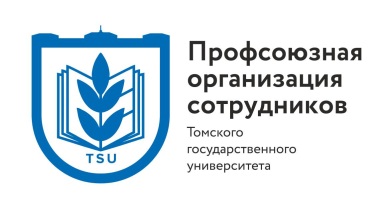 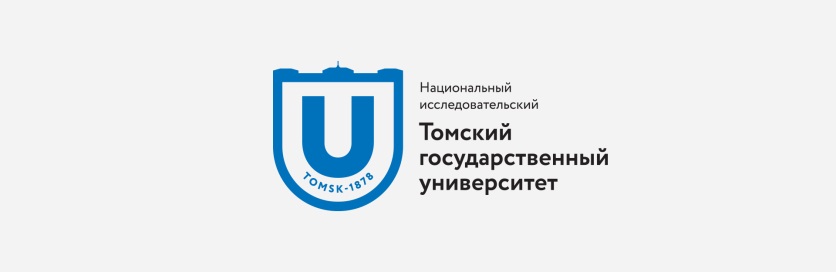 МероприятиеПланируемый периодОтветственныеи приглашенныеМероприятия по охране труда:- заключение Соглашения по ОТ- конкурс на лучшую организацию работы по ОТ в подразделениях- участие во Всероссийском конкурсе по ОТ- контроль степени готовности учебных корпусов к началу нового семестра- обучение уполномоченных по ОТфевральв течение годав течение года февраль, августапрель, майпроректор по АХРиСпредседатель ПОотдел ОТ ТГУ комиссии профкома:- по охране труда - по информационной работеОрганизация оздоровительно-диагностических мероприятий:- оздоровление сотрудников и ветеранов ТГУ в санаториях-профилакториях Томска- лечебно-диагностические мероприятия для сотрудников в медицинских учреждениях Томска    в течение годапроректор по СВпредседатель ПОпредседатель комиссии социального страхования ТГУкомиссии профкома:- социального страхования- организационно-массоваяОрганизация летнего отдыха сотрудников ТГУ и членов их семей:- организация работы баз отдыха ТГУ- проведение субботника на б/о ТГУII–III кв.проректор по СВ председатель ПО директора б/о («Киреевское», СФТИ, «Колодезный».комиссии профкома: - социального страхования- по работе с детьми- по информационной работеСпортивные мероприятия в рамках программы «Будь здоров» в течение годапроректор по СВпредседатель ПОкомиссии профкома:- спортивно-массовая- по информационной работеОрганизация и проведение конкурса научно-образовательных программ «В ТГУ с пеленок»в течение годапредседатель ПОпроректор по ОДпроректор по СВкомиссии профкома:- по работе с молодежью- по информационной работеОрганизация и проведение мероприятий ко Дню российской науки8 февраляпредседатель ПОпроректор по НИДкомиссии профкома:- культурно-массовая- по работе с молодежью- по информационной работеОрганизация и проведение мероприятий ко Дню защитника Отечествафевральпроректор по СВпредседатель ПОкомиссии профкома:- по работе с ветеранами- культурно-массовая- по работе с молодежьюОрганизация и проведение мероприятий к Международному женскому дню 8 Мартамартпроректор по СВпредседатель ПОкомиссии профкома:- культурно-массовая- по работе с ветеранами- по работе с молодежью- по информационной работеПроводы зимы, Масленица Февраль –мартпроректор по СВпредседатель ПОзаведующий д/с ТГУ № 49председатели профбюрокомиссии профкома:- организационно-массовая- по работе с детьми- по работе с молодежью- спортивно-массовая- по информационной работеМероприятия, посвященные Дню международной солидарности трудящихся1 Маяпроректор по СВпредседатель ПОпредседатели профбюрочлены профкомакомиссии профкома:- организационно-массовая- по работе с молодежью- по информационной работе Мероприятия, посвященные празднованию 76 годовщины Великой Победы: - патриотическое мероприятие «Мы знаем! Мы помним! Мы гордимся!» (дети и сотрудники университета, образовательные учреждения города)- митинг- поздравление ветеранов ВОВ, вдов участников войны и тружеников тыламайпроректор по СВпредседатель ПОпрезидиумкомиссии профкома:- по работе с ветеранами- по работе с молодежью- по работе с детьми- культурно-массовая- по информационной работеПодготовка проектов:- Нормы времени на 2021–2022 уч. г.- Положение о гарантиях и компенсациях в связи с переводом на дистанционную работу- Правила внутреннего распорядкамай –сентябрьпредседатель ПОкомиссии профкома:- по вопросам трудовых отношений и социальному партнерствуОрганизация и проведение V Регионального конкурса русской песни и танца «Сибирская Матрёшка»май /ноябрьпроректор по СВзам. председателя ПО комиссии профкома:- по работе с детьми- по работе с молодежью- культурно-массовая- по информационной работеОрганизация и проведение мероприятий ко Дню старшего поколения:поздравление ветеранов труда ТГУоктябрьпроректор по СВпредседатель ПОсовет ветерановкомиссии профкома:- по работе с ветеранами- культурно-массовая- организационно-массоваяОрганизация предупредительных мер по сокращению травматизма и профессиональных заболеваний работников, занятых на работах с вредными и/или опасными факторами из средств ФСС       II – IV кв.проректор по СВпредседатель ПОпредседатель комиссии социального страхования ТГУкомиссии профкома:- социального страхования- организационно-массовая- по информационной работе